السيرة الذاتية C.V 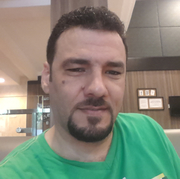 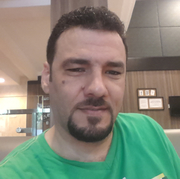 أولًا / المعلومات الشخصية : الاســــــــــــم   :  ذنون يونس ذنون        المواليد: موصل  1980 الديانة: مسلمالحالة الزوجية: متزوجعدد الاطفال : 3الوظيفــــــة     :   رئيس قسم تقنيات ادارة الاعمالالدرجة العلمية :      أستاذ مساعدعنوان العمل   :     قسم تقنيات ادارة الاعمال /الكلية التقنية الادارية - موصل/الجامعة التقنية الشمالية        رقم الهاتف: 07701660451عنوان البريد الالكتروني: thanoon.younis@ntu.edu.iqثانياً : المؤهلات العلمية:- حصلت على شهادة البكالوريوس- علوم في الاحصاء من كلية علوم الحاسبات والرياضيات– جامعةالموصل،عام (2000-2001). - حصلت على شهادة الماجستير- علوم في الاحصاء (احصاء تطبيقي) من كلية علوم الحاسبات والرياضيات– جامعة الموصل، عام (2005). - حصلت على شهادة الدكتوراه – علوم في الاحصاء(احصاء تطبيقي) من الجامعة التكنلوجية الماليزية – ماليزيا- عام (2017). ثالثاً : المواد التي قمت بتدريسها: 1- قمت بتدريس العديد من المواد في المعهد التقني نينوى (قسم التقنيات المالية والمصرفية وقسم الادارة القانونية) مثل نظام الوندوز ونظام ال MS-DOS وكذلك برنامج Microsoft office.2- قمت بتدريس مادة الاساليب الكمية في الكلية التقنية الادارية- موصل (قسم تقنيات ادارة الاعمال).3- قمت بتدريس البرامج التالية في الكلية التقنية الادارية- موصل (قسم تقنيات ادارة الاعمال): 1- WinQSB Program, 2- SPSS Program.3- Tora Program.رابعاً/ الجانب الاداري : - كلفت بمهام مسؤول الوحدة العلمية – المعهد التقني نينوى في عام (2007) . - كلفت بمهام مقرر قسم التقنيات المالية والمصرفية– المعهد التقني نينوى للفترة من (2008-2009).- كلفت بمهام رئيس قسم تقنيات ادارة الاعمال– الكلية التقنية الادارية-موصل للفترة من 2017 ولحد الان) .خامساً /اللجان المكلف بها :  - كلفت عضواُ في العديد من اللجان في المعهد التقني نينوى منها لجنة المشتريات,لجنة الجرد, لجنة تسجيل الطلبة, اللجنة الامتحانية واللجنة العلمية في قسم التقنيات المالية والمصرفية وكذلك عضواً في العديد من المؤتمرات التي اقيمت في المعهد . - كلفت عضواُ في العديد من اللجان في الكلية التقنية الادارية – موصل منها لجنة الجرد, اللجنة التحضيرية للمؤتمرات العلمية, اللجنة العلمية واللجنة الامتحانية في قسم تقنيات ادارة الاعمال للفترة من 2010-2013- عضو مجلس كلية بصفتي رئيس قسم ادارة الاعمال في الكلية التقنية الادارية للفترة من 2017 ولحد الان.- عضو لجنة الاستلال العلمي في الكلية للفترة من 2017 ولحد الان.سادساً/ الشكر والتقدير : - حصلت على العديد من كتب الشكروالتقديرمن قبل عميد المعهد التقني نينوى. - حصلت على العديد من كتب الشكروالتقديرمن قبل عميد الكلية التقنية الادارية – موصل.- حصلت على تكريم من قبل رئيس هيئة التعليم التقني في يوم الجامعة عام 2007 لنشري 3 بحوث في عام واحد فقط.- حصلت على كتاب شكروتقديرمن قبل رئيس هيئة التعليم التقني عام 2011 لنشري عدد اكبر من البحوث المطلوبة للترقية الى استاذ مساعد.- حصلت على كتاب شكر وتقدير من عميد المعهد التقني نينوى لتدريس مادة مبادى الاحصاء لطلبة المرحلة الاولى - قسم التقنيات المالية والمصرفية في الموقع البديل- اربيل.سابعاً: البحوث المنشورة في المجلات العلمية1- Thanoon, T. Y., & Adnan, R. (2017). Model Comparison of Linear and Nonlinear Bayesian Structural Equation Models with Dichotomous Data. Communications in Statistics-Simulation and Computation. 24(6), 1-22.2- Thanoon, T. Y., Adnan, R. (2015). Bayesian Analysis of Multiple Group Nonlinear Structural Equation Models with Ordered Categorical and Dichotomous Variables: A Survey. Research Journal of Mathematical and Statistical Sciences. 3(12), 1-11.3- Thanoon, T. Y., Adnan, R. (2016). Bayesian Analysis of Linear and Nonlinear Latent Variable Models with Fixed Covariate and Ordered Categorical Data. Pakistan Journal of Statistics and Operation Research. 12(1), 125-140, ISO 690.4- Thanoon, T. Y., Adnan, R. (2017). Analysis of Generalized Nonlinear Structural Equation Models Using Bayesian Approach with Application. Pakistan Journal of Statistics and Operation Research. XIII(1), 17-45.5- Thanoon, T. Y., Adnan, R. (2016). Bayesian Multi-Sample Nonlinear Structural Equation Models with Mixed Ordered Categorical and Dichotomous Variables. Journal of Applied Probability and Statistics. 11(2), 1-16.6- Thanoon, T. Y., Adnan, R. (2017). Model Comparison of Bayesian Structural Equation Models with mixed Ordered Categorical and Dichotomous Data. Journal of Statistics and Management Systems. 20(1), 113–131.7- Thanoon, T. Y., Adnan, R. and Safari, S. E. (2015). Generalized Nonlinear Canonical Correlation Analysis with Ordered Categorical and Dichotomous Data. Jurnal Teknologi, 75(1). 8- Thanoon, T. Y., Adnan, R. and Saffari, S. E. (2015). Study of the Relationship between Dependent and Independent Variable Groups by Using Canonical Correlation Analysis with Application. Modern Applied Science, 9(8), p72. 9- Thanoon, T. Y., Adnan, R. (2016). Row and Column Matrices in Multiple Correspondence Analysis with Ordered Categorical and Dichotomous Variables. Jurnal Teknologi. 78(2).10- Marwan Abdul Aziz Dabdoub and Thanoon Y. Thanoon. Shortcut Transformation Between R-Mode and Q-Mode In Factor Analysis, Iraqi Journal of Statistical Sciences, college of computer science and mathematics, 7(11), (2006).11- Thanoon Y. Thanoon. Using factor analysis (principal axis method) to specify the important factors affected on births of premature babies. Journal of Education and Science, college of Education, University of Mosul. 19(1), 2007.   12- Thanoon Y. Thanoon. Using Hierarchical Cluster Analysis to classify the observations into homogeneous groups with application on Basketball Matches. College Of Basic Education Researches Journal, 7( 2), 2008 - University of Mosul                              13- Thanoon Y. Thanoon. Using Factor Analysis to Forecasting of Time Series with Application on Two Series Rain Rates and Relative Humidity in Mosul City, Journal of Management Sciences, Tikrit, and economic - School of Management and Economics - University of Tikrit. 6(20), 2010.14- Thanoon Y. Thanoon. Using Bayesian Inference in Classification with Application on Discriminant Analysis Approach. Journal of Education and Science, college of Education - University of Mosul – 23(1).2010.15- Thanoon Y. Thanoon and Aswan Mohammed Taib. Building a discrimination function depending on variables of regression analysis, Tikrit Journal for Administrative & Economics Sciences, school of Management and Economics - University of Tikrit. 3(7), 2007.16- Thanoon Y. Thanoon. Studying Direct and Indirect Influences for Variables Affected on Scientific Level for Institute Students by Using Path Analysis. Iraqi Journal of Statistical Sciences, college of Computer Science and Mathematics - University of Mosul.17- Thanoon Y. Thanoon. Using Cluster Analysis and Discriminant Analysis Methods In Classification With Application On Factor Scores Results, Tikrit Journal For Administrative & Economics Sciences. University of Tikrit, Tikrit. Vol 7, 2011.18- Thanoon Y. Thanoon. Estimation parameters of factor analysis model (maximum likelihood method) by using EM algorithm with application", 
Journal of Education and Science, college of education - University of Mosul –22(1), 2009.  ثامناً:  البحوث المنشورة في المؤتمرات الدولية19- Thanoon, T. Y., Adnan, R. and Saffari, S. E. (2015). Bayesian Analysis of Multiple Group Nonlinear Structural Equation Models with Ordered Categorical Data. Conference proceeding. 20- Thanoon, T. Y., Adnan, R. (2016). Comparison between Bayesian Structural Equation Models with Ordered Categorical Data. Simposium Kebangsaan Sains Matematik (SKSM23).21- Thanoon, T. Y., Adnan, R. and Saffari, S. E. (2014). Multiple factor analysis with continuous and dichotomous variables. Proceedings of the 2014 International Conference on Quantitative Sciences and Its Applications (ICOQSIA 2014): Proceedings of the 3rd International Conference on Quantitative Sciences and Its Applications, 926-933. 22- Thanoon Y. Thanoon. Reconcile Logistic Regression Analysis Model to Predict the Infection possibility with Diabetes, Twelfth Scientific Conference of the Board of Technical Education, Vol 2.2011.تاسعاً: استشارات علميةقمت بتقديم استشارات علمية في مجال الاحصاء للعديد من الاساتذة الجامعيين وطلبة الدراسات العليا (ماجستير , دكتوراه) في داخل العراق ( جامعة الموصل, جامعة تكريت, جامعة صلاح الدين) وكذلك خارج العراق في العديد من دول العالم منها (بريطانيا, ايطاليا, الصين, ماليزيا, السعودية, ليبيا, اليمن, مصر, سوريا, ايران, نيجيريا, السودران, تونس), كذلك قمت بعمل التحليل الاحصائي لطلبة الدراسات العليا في العديد من التخصصات العلمية منها (ادارة الاعمال والادارة الصناعية والمحاسبة والعديد من التخصصات الطبية والهندسية والزراعية والعلمية كعلوم الحياة وعلوم الكيمياء.عاشراً: التخصص الدقيق1- Multivariate Analysis2- Statistical Computing
3- Statistical Diagnostics 4- Structural Equation Models5- Bayesian Analysis Methods
6- Data Reduction Approaches7- Latent Variables8- Qualitative Dataاحدى عشر: المهارات البرمجية1- WinBUGS2- OpenBUGS3- Jags4- Mplus5- SPSS 6- Minitab7- SAS8- R programming9- JMP10- Amos11- Tora12- WinQSB13-Latex14- LYXاثنا عشر: تقييم علميعملت كمقيم علمي في العشرات من المجلات الاجنبية المعتمدة للنشر والعديد من هذه المجلات هي ضمن تصنيف Scopus و Impact factor و كذلك ضمن تصنيف Google Scholar.1- Journal of Applied Statistics2- Model Assisted Statistics and Application3- Pakistan Journal of Statistics and Operation Research4- Cognet Mathematics5- Electronic Journal of Applied Statistical Analysis6- Statistical Journal of Iaos7- Journal of Applied Probability and Statistics (JAPS)8- Journal of Modern Applied Statistical Methods.9- International Journal of Statistics in Medical Research.10- Journal of Statistics and Mathematics.11- International Journal of Systems Science and Applied Mathematics 12- Journal of Mathematics and Statistical Science13- Scientific & Academic Publishing.14. Recent Research in Science and Technology.15. US Open Statistics & Mathematics Journal.16. Statistics Research Letters (SRL).17- American Journal of Applied Sciences.18- Journal of Global Economics, Management and Business Research19- Scholars Journal of Physics, Mathematics and Statistics (SJPMS)20- American Journal of Mathematics and Statistics, Scientific & Academic Publishing, USA.21- International Journal of Probability and Statistics, Scientific & Academic Publishing, USA.22- International Journal of Statistics and Applications, Scientific & Academic Publishing, USA.23- International Journal of Archives in Military Medicine, Iran. قمت بتقييم اكثر من 50 بحث في مجلات احنبية خلال الفترة من 2014-2017ثلاثة عشر: عضوية لجنة تحرير المجلات العلميةتم اختياري عضو لجنة تحرير في العديد من المجلات الاجنبية وكمايلي:1- International Journal of Statistics in Medical Research,                         Lifescience Global  2- Journal of statistics and mathematics, Bioinfo Publications Journals  3- International Journal of Systems Science and Applied Mathematics        Sciencepublishing group4- Recent Research in Science and Technology, Scienceflora                         Publishers5- US Open Statistics & Mathematics Journal, American Research Publications6- World Journal of Civil, Mechanical and Electrical Engineering  7- International Journal of Social and Scientific Research (IJSSR),          KY Publications8- Statistics Research Letters (SRL), Science and Engineering Publishing Company (SEP)9- Scholars Journal of Physics, Mathematics and Statistics (SJPMS)       SAS Publishers10- Scholars Journal of Research in Mathematics and Computer Science (SJRMCS).اربعة عشر : ورش عمل ودورات تدريبيةحضرت العديد من ورش العمل والدورات التدريبية والمقامة في الجامعة التكنلوجية الماليزية خلال فترة دراستي للدكتوراه1- First Workshop in Endnote program for references.2- Second Workshop in Endnote program for references.3- Workshop in Latex.4- First Workshop in Lyx.5- Second Workshop in Lyx.6- First Workshop in "How to publish in high impact factor journal".7- Second Workshop in "How to publish in high impact factor journal".8- Workshop on "How to write a thesis".9- Workshop on "How to write a literature review".10- Workshop on "How to defence in Viva –Voce".خامسة عشر: مقترحات للمجلات العلميةاقترحت عنوان لعدد خاص في مجلة American Journal of Statistics and Probability والتابعة لمجموعة العلوم للنشر Science publishing groupسادسة عشر: عضوية اللجان التحضيرية والعلمية في المؤتمرات الدولية1- تم اختياري عضواً في اللجنة التحضيرية للمؤتمر الدولي للفيزياء, الرياضيات والاحصاء والذي سيقام في شنقهاي , الصين للفترة من 5-12 الى 5-14, 2018.International conference on Physics, Mathematis and Statistics, Shangahai, China, May 12 to 14, 2018.2- تم اختياري عضواً في اللجنة العلمية للمؤتمر الدولي للرياضيات والعلوم الحسابية والذي سيقام في باريس, فرنسا للفترة من 2-19 الى 2-20 2018.  ICMCS 2018: 20th International Conference on Mathematics and Computational ScienceParis, France, February 19 – 20, 2018.سبعة عشر: احصائية موقع Research Gate  الخاص بيثمانية عشر: اللغات       العربية          الانكليزية        تسعة عشر: الاشراف على الطلبةاشرفت على العديد من بحوث التخرج لطلبة البكالوريوس في قسم تقنيات ادارة الاعمال- الكلية التقنية الادارية- موصل.عشرون: مناقشة الطلبة ناقشت العديد من طلبة البكلوريوس في قسم تقنيات ادارة الاعمال- الكلية التقنية الادارية- موصل. أ.م. د. ذنون يونس ذنون     الكلية التقنية الادارية – موصلرئيس قسم تقنيات ادارة الاعمالRG Score5.26Publications21Reads1157Citations11